TEACHER ANSWER KEY						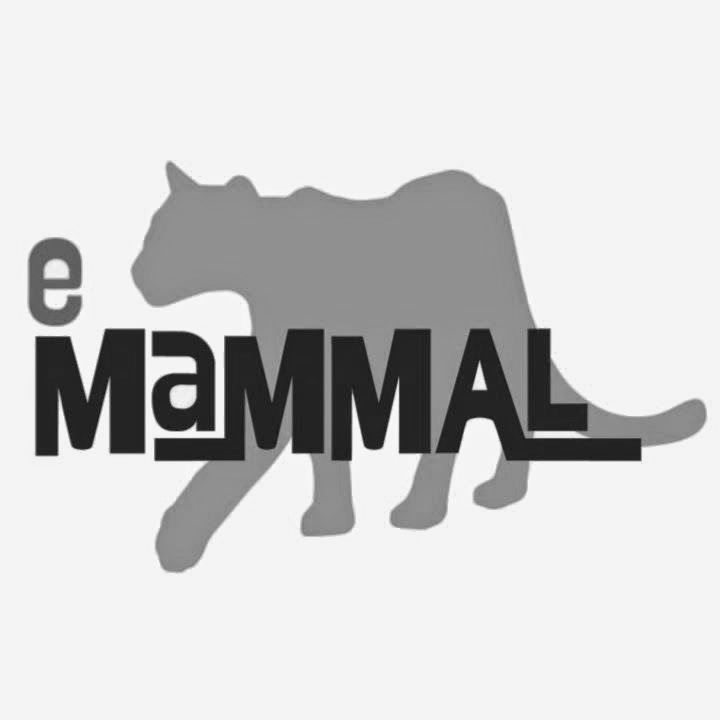 Guided Notes for Camera Trap Deployment Videos For use with video: https://youtu.be/dRDyMm5eJe4The curved piece on the front of the camera is both
a heat sensor and a motion sensor.How many pictures will the Bushnell camera take? 3 Reconyx? 10The type of flash on a wildlife camera is an infrared flash.If the lens is obscured by dirt or smudges, you will not obtain good-quality images.True or False: All wildlife cameras use the same kind of batteries.When the Reconyx camera turns on, it gives information on what two parts of the camera?
Memory card storage and battery percentageWhat does the walk test help determine? Detection distanceWhen you are ready to start capturing images, what should you do with the camera? Arm camera.For use with video: https://youtu.be/KlZmfgNRqhIAt what height should you deploy the camera? Knee heightPlants/vegetation in front of the camera should be cleared.What are three things to avoid in setting up the camera? Small trees, stumps, trees that are leaningUse a zigzag pattern to walk in front of the camera during the walk test.What unit of measurement should be used to record detection distance? MetersWhy wouldn’t you use a Python lock for a Bushnell camera? The cable doesn’t fit through the camera.